CHW3M Akhenaton Video Worksheet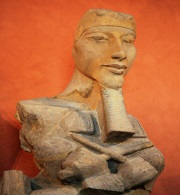 https://www.youtube.com/watch?v=rFT_PY9ad4UPBS – Egypt’s Golden Empire – Pharaohs of the SunNote that the perspective of a video is almost as important as the information it conveys. This can be shown by the music that is played, the topics that are discussed (or left out), and the opinions on the topics. For our purposes, we’re trying to figure out if Akhenaton was a tyrant or visionary. On this worksheet Ms. Gluskin has jotted down certain phrases from the video. Beside each point below (or for as many as you can), write T or V and a comment on how it shows T or V. This video has both. In the end, you’ll have to make your own conclusion based on all the evidence you’ve seen.To conservative Egyptians they must have been staggeringRadical Break with the pastFirst monotheistHe seemed to have been a very driven person with enormous energyHe must have restructured the way the country was workingSeal the break with the past he ordered…Leave behindNo choice in the matterA planned city that accounted for openness and ‘freedom’New and incredible experimentNo other family in the ancient world seemed so human, so realEgypt appeared to have accepted the new religion The incredible experimentSuddenly fell apartActively persecute Egypt’s old godsThe reformer became a fanatic, incapable of tolerating other godsThe first religious oppressorA country on the verge of crisisPersonal charisma held the dream togetherNow, it’s your turn to make a conclusion. 		Name: _______________________________In the end, using all of the information you’ve read and seen, and taking into account what you know about Egyptian society without being presentist, what is your conclusion on Akhenaton: Tyrant or Visionary? Make note of your best proof – it will help you on the Egypt and Mesopotamia test. 